Certificate in Crime Mapping & Analysis (12 hours)The certificate in crime mapping analysis is designed to familiarize the criminal justice practitioner or future practitioner with crime analysis and geographic information systems, to better understand crime mapping and the impact that it has for keeping communities safe.  The certificate combines practical and theoretical bases of knowledge towards this end.  Students pursuing are ideally pursing a major or minor in either Criminal Justice and/or Geosciences.  Courses required to earn the Certificate in Crime Mapping & Analysis include:No grade lower than a “C” is acceptable for the classes taken to complete the certificate.To obtain an official certificate for the Certificate in Crime Mapping & Analysis, fill out the Intent to Complete a Certificate in Crime Mapping & Analysis form on the right side of this page, and return to the Department of Criminal Justice.  If you have met all the requirements, you should receive your certificate in the mail, approximately 3 – 4 weeks from the date of approval.The Department of Geosciences can be contacted at (785)628-4644 or by email at geosciences@fhsu.edu.  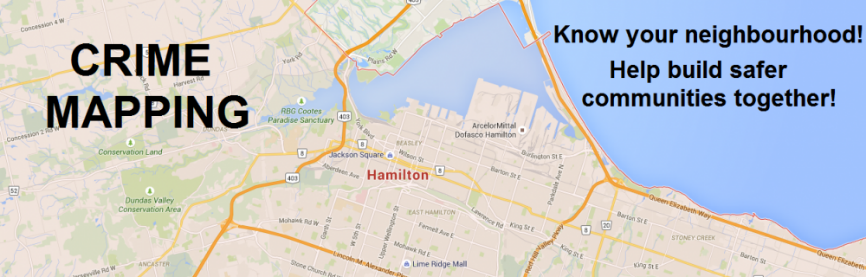 FORT HAYS STATE UNIVERSITYDEPARTMENT OF CRIMINAL JUSTICEIntent to Complete a Certificate in Crime Mapping & AnalysisStudent ______________________________________________________	(Last Name)		(First Name)		(Middle Name)Student ID# ___________________ 	Phone Number _______________Major ________________________	E-mail _______________________List the address the certificate should be mailed to:	(Street Address)					(Apt. #)	(City)			(State)			(Zip Code)Please indicate semester, year, and grade for each class completed:Student Signature ______________________________________________For office use:	Certificate request approved on ________________________________________	Certificate printed on ________________________________________________	Certificate mailed to student on ________________________________________131 Rarick Hall · 600 Park Street · Hays, KS 67601 · (785)628-5668Criminal Justice · www.fhsu.edu/criminaljustice/ Geosciences · www.fhsu.edu/geo/ CRJ 355Criminal Investigation3 Credit HoursCRJ 395Crime Analysis3 Credit HoursGSCI 240Intro to Geographic Information Systems 3 Credit HoursGSCI 360Intermediate Geographic Information Systems3 Credit HoursSemesterYearGrade__________________CRJ 355 Criminal Investigation__________________CRJ 395 Crime Analysis__________________GSCI 240 Intro to Geographic Information Systems__________________GSCI 360 Intermediate GIS Systems